Vaje za stabilizacijovsako vajo izvajate 4 x 15 sek (če zmorete, naredite več serij)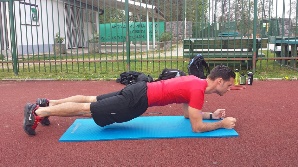 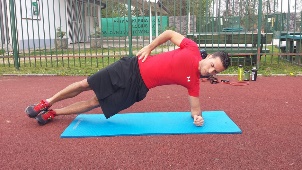 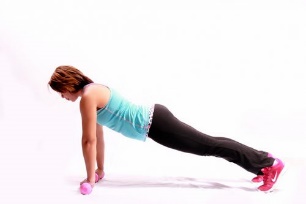 